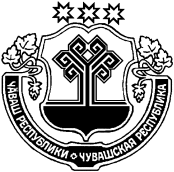 В соответствии с Федеральным законом от 06.10.2003г. № 131-ФЗ «Об общих принципах организации местного самоуправления в Российской Федерации», со статьей 2 Закона Чувашской Республики от 15.11.2007г. № 72 «Об основаниях временного ограничения или прекращения движения транспортных средств на автомобильных дорогах общего пользования», постановлением Кабинета Министров Чувашской Республики от 24.02.2012г. № 62 «Об утверждении Порядка осуществления временных ограничения или прекращения движения транспортных средств по автомобильным дорогам регионального, межмуниципального и местного значения в Чувашской Республике», в целях обеспечения бесперебойного, безопасного движения, недопущения разрушения автомобильных дорог, сохранности автомобильных дорог общего пользования местного значения и искусственных сооружений на них в период прохождения весеннего паводка 2022 года администрация Малобуяновского сельского поселения Шемуршинского района Чувашской Республики постановляет:            1. Ввести с 01 апреля по 01 мая 2022 года в период возникновения неблагоприятных природно- климатических условий временное ограничение движения транспортных средств с полной массой 4 тонны на внутрипоселенческих автомобильных дорогах общего пользования местного значения.            2. Установить, что предусмотренное настоящим постановлением временное ограничение движения транспортных средств не распространяется:             - на международные перевозки грузов;             - на пассажирские перевозки автобусами, в том числе международные;             - на перевозки пищевых продуктов, животных, лекарственных препаратов, топлива (бензин, дизельное топливо, судовое топливо, топливо для реактивных двигателей, топочный мазут, газообразное топливо), семенного фонда, удобрений, почты и почтовых грузов;             - на перевозку грузов, необходимых для ликвидации последствий стихийных бедствий или иных чрезвычайных происшествий;             - на транспортировку дорожно-строительной и дорожно-эксплуатационной техники и материалов, применяемых при проведении аварийно-восстановительных и ремонтных работ;             - на транспортные средства федеральных органов исполнительной власти, в которых федеральным законом предусмотрена военная служба.     3. Разместить в средствах массовой информации и на сайте администрации Малобуяновского сельского поселения сообщение о временном ограничении движения транспортных средств на автомобильных дорогах общего пользования местного значения, являющихся собственностью администрации Малобуяновского сельского поселения Шемуршинского района Чувашской Республики, в период возникновения неблагоприятных природно-климатических условий в 2022 году;             -  обеспечить установку и демонтаж временных дорожных знаков, ограничивающих допустимую  нагрузку транспортного средства по полной массе и  проезда по автомобильным дорогам общего пользования местного значения, являющихся собственностью администрации Малобуяновского сельского поселения Шемуршинского района Чувашской Республики.             4. Рекомендовать отделению ГИБДД МО МВД РФ «Батыревский» совместно с администрацией сельского поселения осуществлять контроль за соблюдением режима движения по автомобильным дорогам общего пользования местного значения в период ограничения движения. 5. Контроль за выполнением данного постановления оставляю за собой.            6. Настоящее постановление вступает в силу после его официального опубликования (обнародования).Глава Малобуяновского сельского поселенияШемуршинского района Чувашской Республики                        	         С.В. Кузнецов           ЧЁВАШ РЕСПУБЛИКИШЁМЁРШЁ РАЙОН,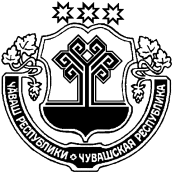 ЧУВАШСКАЯ РЕСПУБЛИКА ШЕМУРШИНСКИЙ РАЙОН ПУЯНКАССИЯЛ ПОСЕЛЕНИЙ,НАДМИНИСТРАЦИЙ,ЙЫШЁНУ«29»  пуш  2022  № 9        Пуянкасси ял.АДМИНИСТРАЦИЯМАЛОБУЯНОВСКОГОСЕЛЬСКОГО ПОСЕЛЕНИЯПОСТАНОВЛЕНИЕ«29»  март  2022  № 9деревня Малое БуяновоО временном ограничении движения транспортных средств на автомобильных дорогах общего пользования местного значения в Малобуяновском сельском поселении в период возникновения неблагоприятных природно-климатических условий в 2022 году